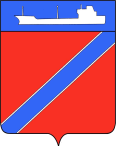 ПОСТАНОВЛЕНИЕАДМИНИСТРАЦИЯ ТУАПСИНСКОГО ГОРОДСКОГО ПОСЕЛЕНИЯТУАПСИНСКОГО РАЙОНАот _17.12.2018_                                                                        № __1451__г. ТуапсеОб утверждении документации по планировке территории (проекта планировки и проекта межевания) в границах земельного участка, расположенного по адресу: Краснодарский край, г.Туапсе, ул. Космонавтов, 16 В соответствии с Градостроительным кодексом Российской Федерации, Федеральным законом от 6 октября 2003 года № 131-ФЗ «Об общих принципах организации местного самоуправления в Российской Федерации», Правилами землепользования и застройки Туапсинского городского поселения Туапсинского района, утвержденными решением Совета Туапсинского городского поселения Туапсинского района от 24 сентября 2015 года № 43.2, учитывая заключение о результатах публичных слушаний от 11 декабря 2018 года,   п о с т а н о в л я ю:Утвердить документацию по планировке территории (проекта планировки и проекта межевания) в границах земельного участка, расположенного по адресу: Краснодарский край, г.Туапсе, ул. Космонавтов, 16, разработанную с целью постановки на кадастровый учет земельного участка, расположенного по адресу: г.Туапсе, ул. Космонавтов, 16.Отделу имущественных и земельных отношений (Винтер):    разместить настоящее постановление на официальном сайте администрации Туапсинского городского поселения Туапсинского района в информационно - телекоммуникационной сети «Интернет».опубликовать настоящее постановление, в газете «Черноморье сегодня».    Контроль за выполнением настоящего постановления возложить на заместителя главы администрации Туапсинского городского поселения Туапсинского района  М.В. Кривопалова. Постановление вступает в силу со дня его подписания.Глава Туапсинскогогородского поселенияТуапсинского района					   		                В.К. Зверев 